EGRA SSB COLLEGEADD-ON COURSEOnHISTORY OF THE INDIAN ARTDate- 12/09/2022-22/09/2022Organized by- Department of History, Egra SSB CollegeVenue: Library Seminar Hall, Egra SSB CollegeNo. of Beneficiaries: 50INTRODUCTION:An ADD-ON Course has been conducted by the Department of History, Egra SSB College. The classes of the course were held at the Library Seminar Hall during the period between 12/09/2022- 22/09/2022. The programme has been inaugurated by our Hon’ble Principal Sir, Prof. (Dr.) Dipak Kumar Tamili. The programme seems to have gained a momentous success as 50 students from different disciplines attended the course. The theme of the ADD-ON Course is given below:Objectives:This course has offered a significant insight to fulfil these objectives:1) to develop a sense of prehistoric art among the students by referring to recent researches in this sphere.2) to make the students aware of the notions of art and craft and the research methodology adopted by eminent scholars throughout the world.3) to celebrate and understand the historical contributions of eminent art historians like Finbarr Barry Flood, Monica Juneja, Catherine Asher and many others.4) Moreover, this course also has a motto to shed light on iconography which indirectly put emphasis on recent architectural explorations.5) to analyse the interrelations between different forms of art and architecture and how does the art historians utilize these new arenas of  knowledge to reconstruct new unknown territories of history.Syllabus:I. Prehistoric and protohistoric art: _Rock art, Harappan arts and craftsII. Indian art (c. 600 BCE-600 CE):World Heritage Site Managers, UNESCO World Heritage Manuals [can be downloaded/ accessed at www.unesco.org]. Notions of art and craft_Canons of Indian paintings_Major developments in stupa, cave, and temple art and architecture Early Indian sculpture: III. Indian Art (c. 600 CE-1200 CE):Temple forms and their architectural features Early illustrated manuscripts and mural painting traditions Early medieval sculpture: style and iconography_Indian bronzes or metal iconsIV. Indian art and architecture (c. 1200 CE-1800 CE):Sultanate and Mughal architecture_Miniature painting traditions:ughal, Rajasthani,Pahari Introduction to fort, palace and haveli architectureV. Modern and Contemporary Indian art and Architecture:The Colonial Period Art movements: Bengal School of Art, Progressive Artists Group, etc. 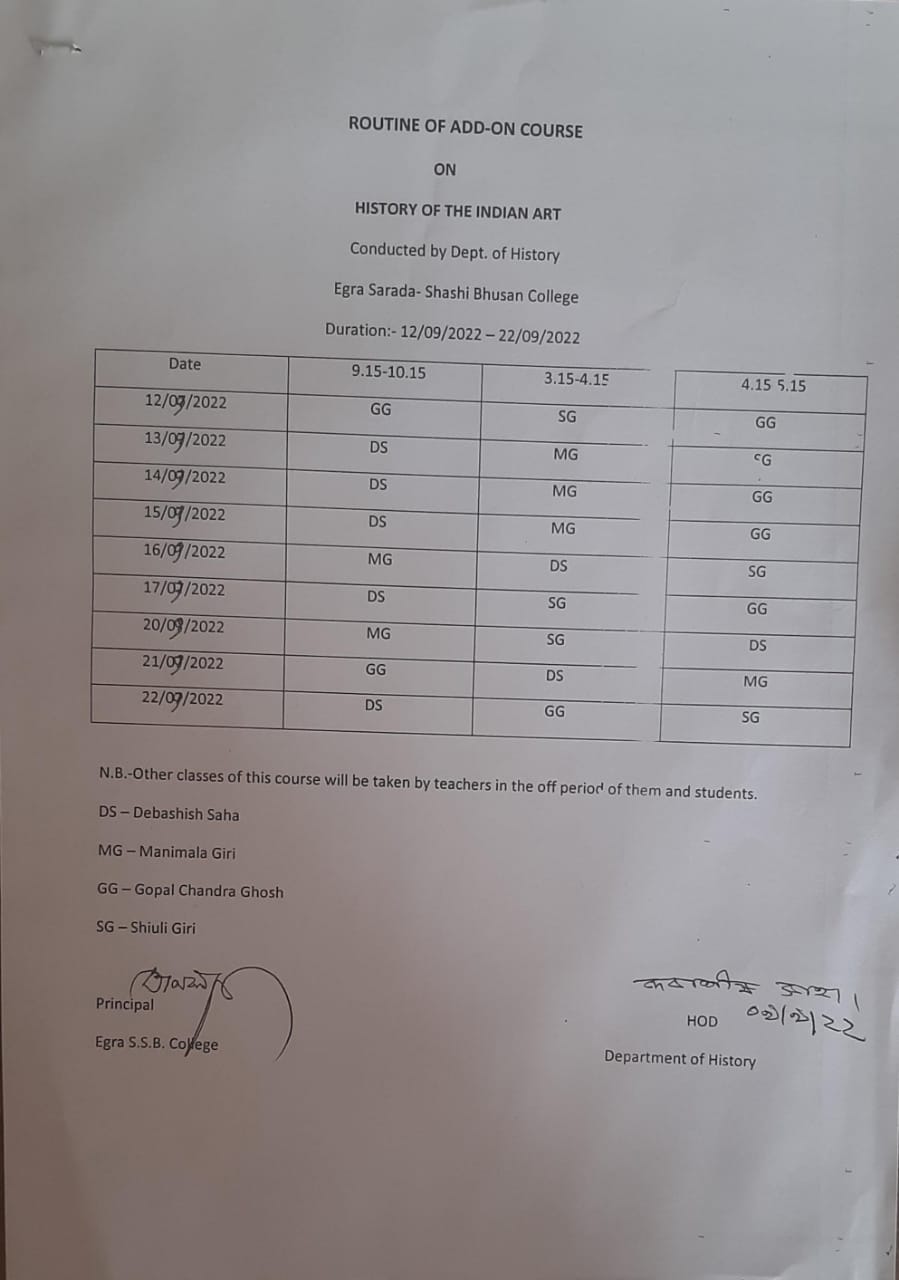 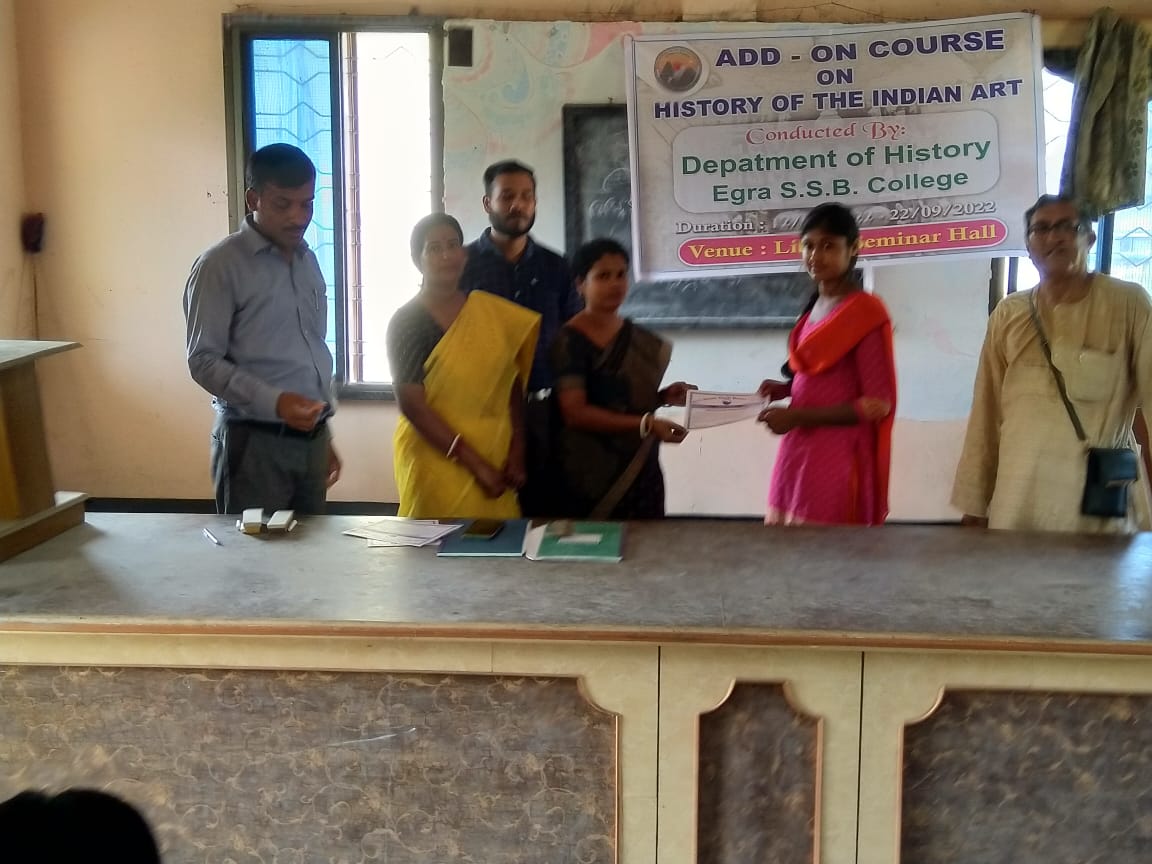 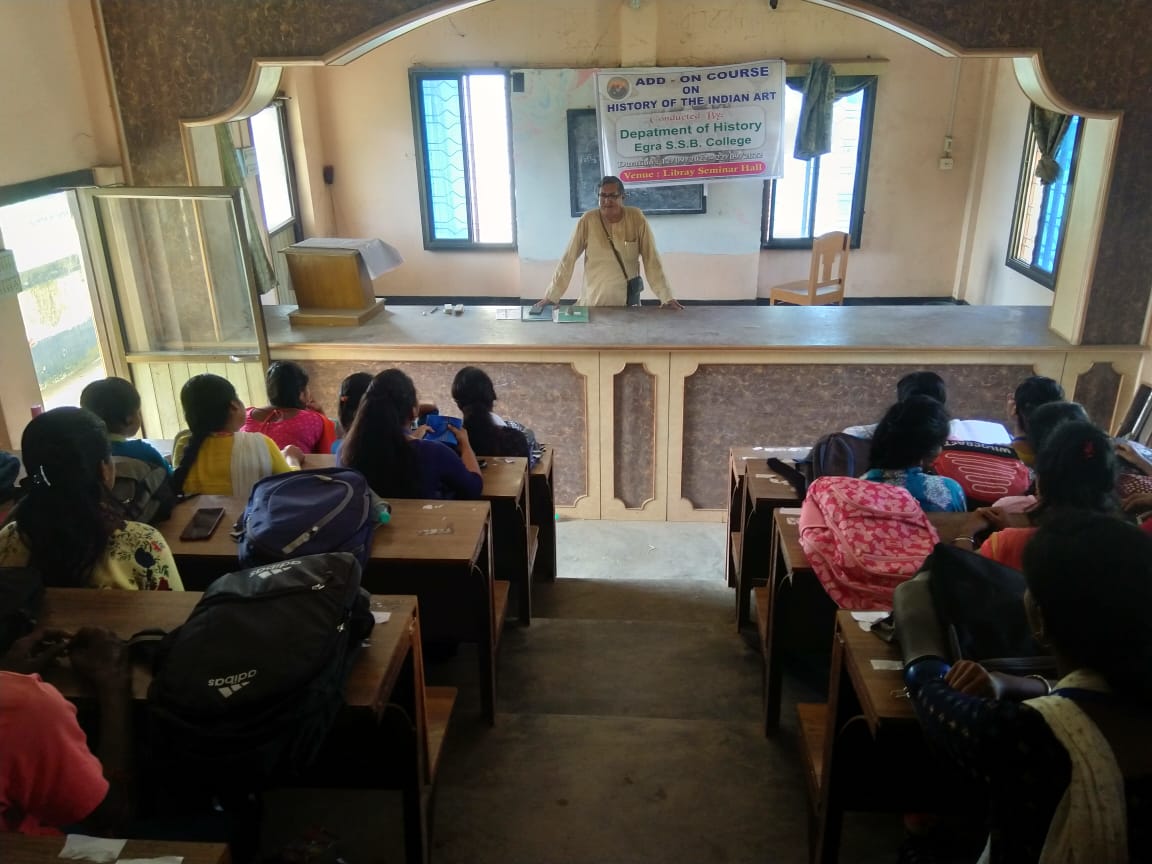 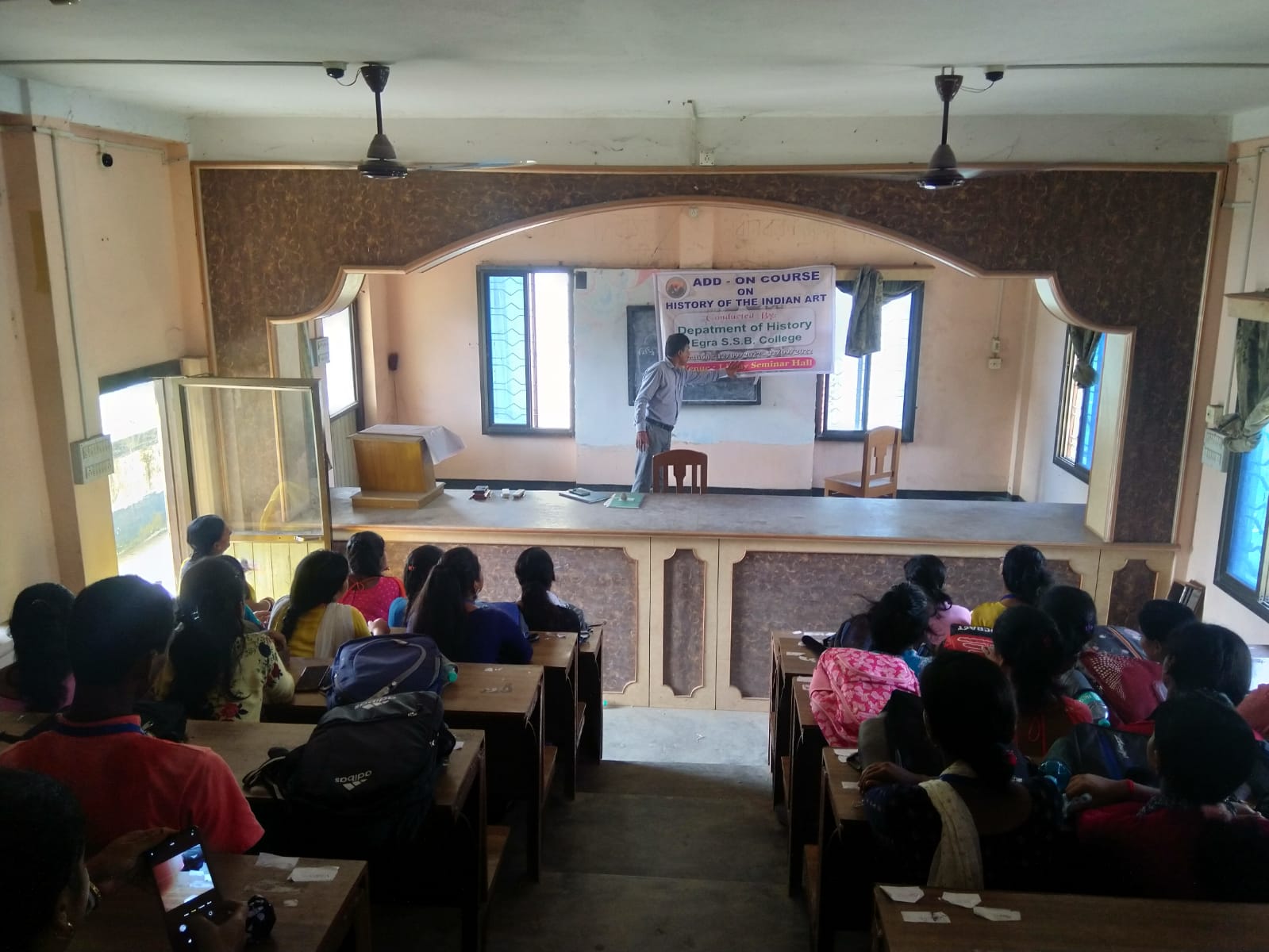 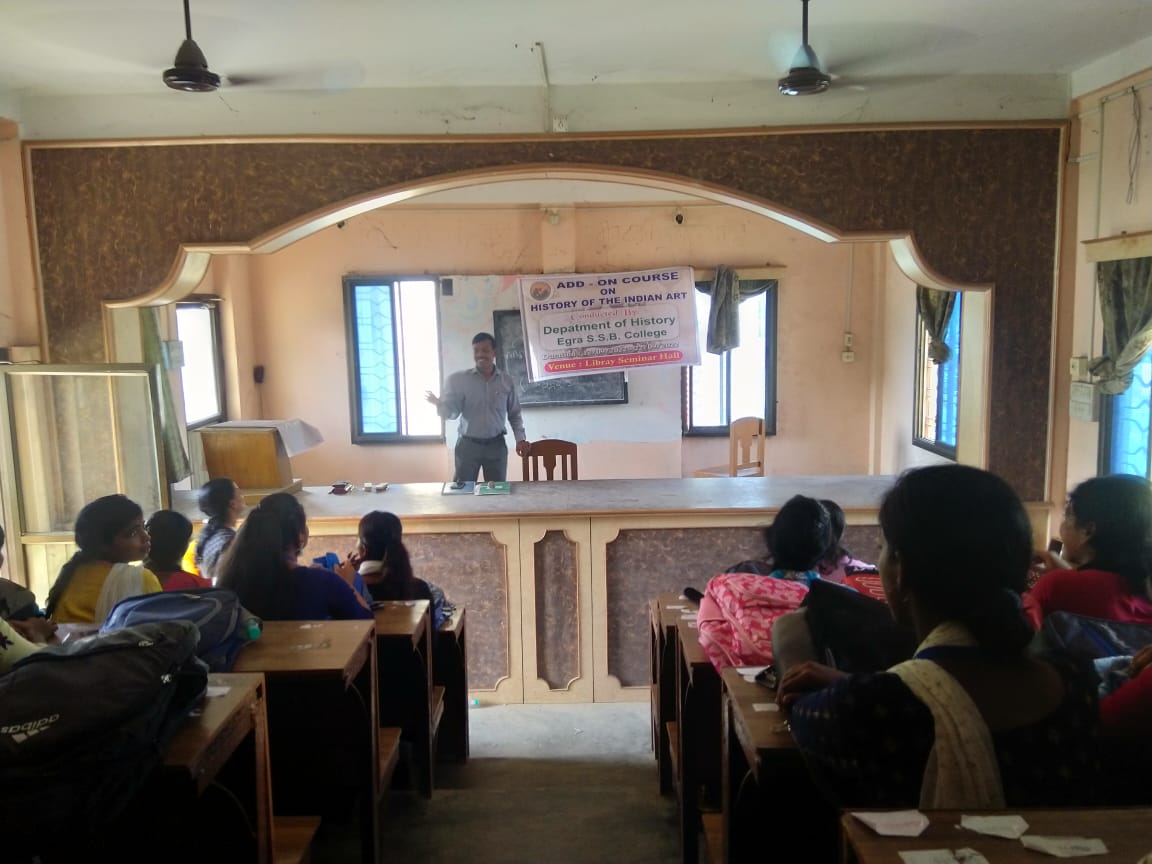 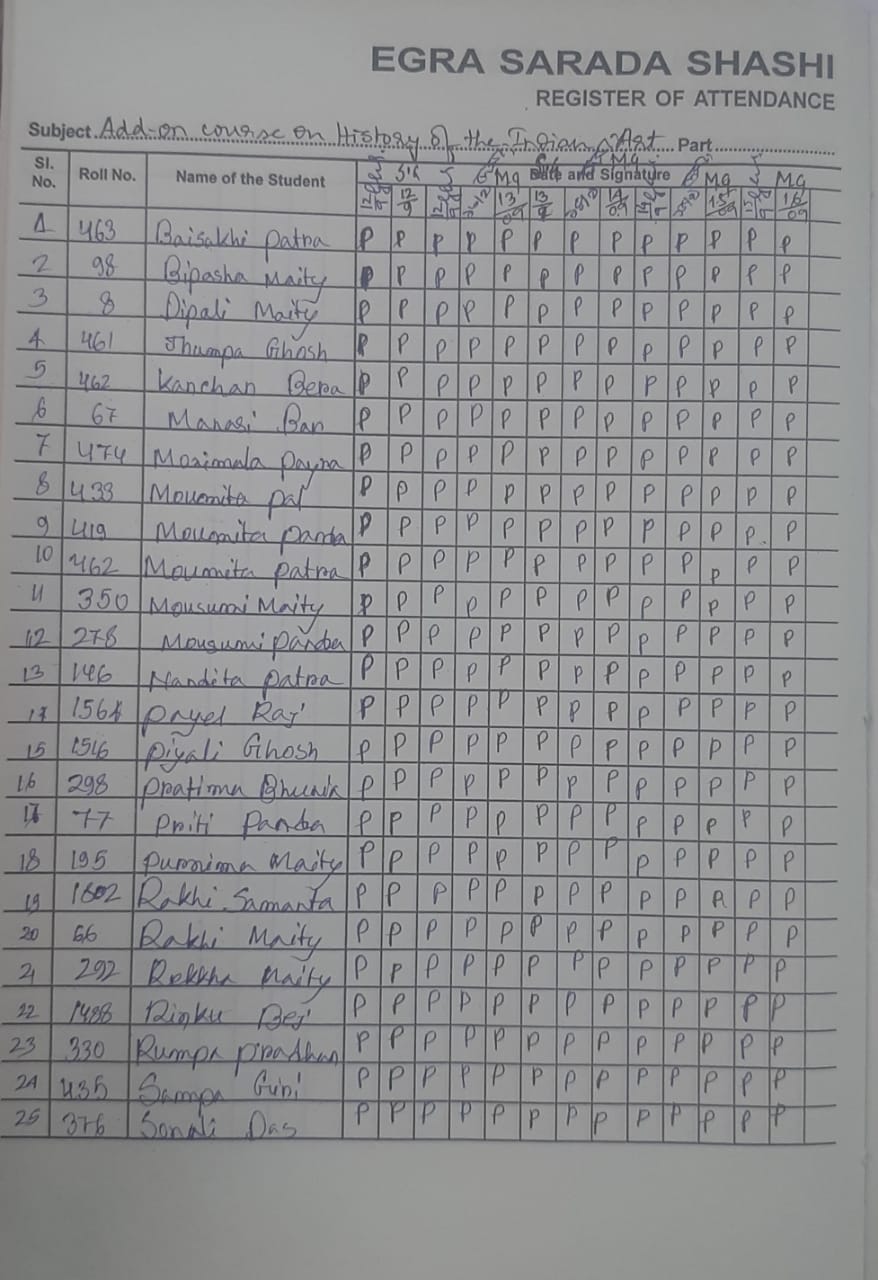 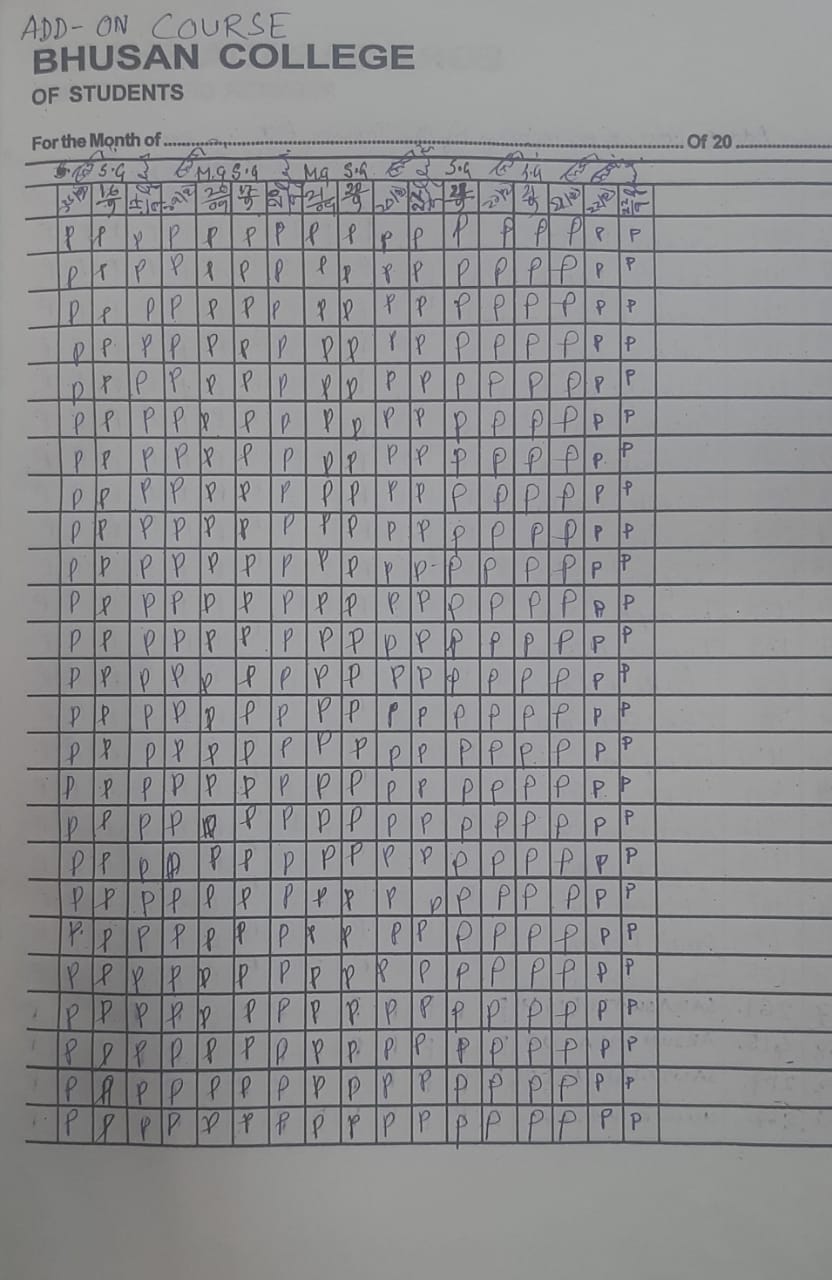 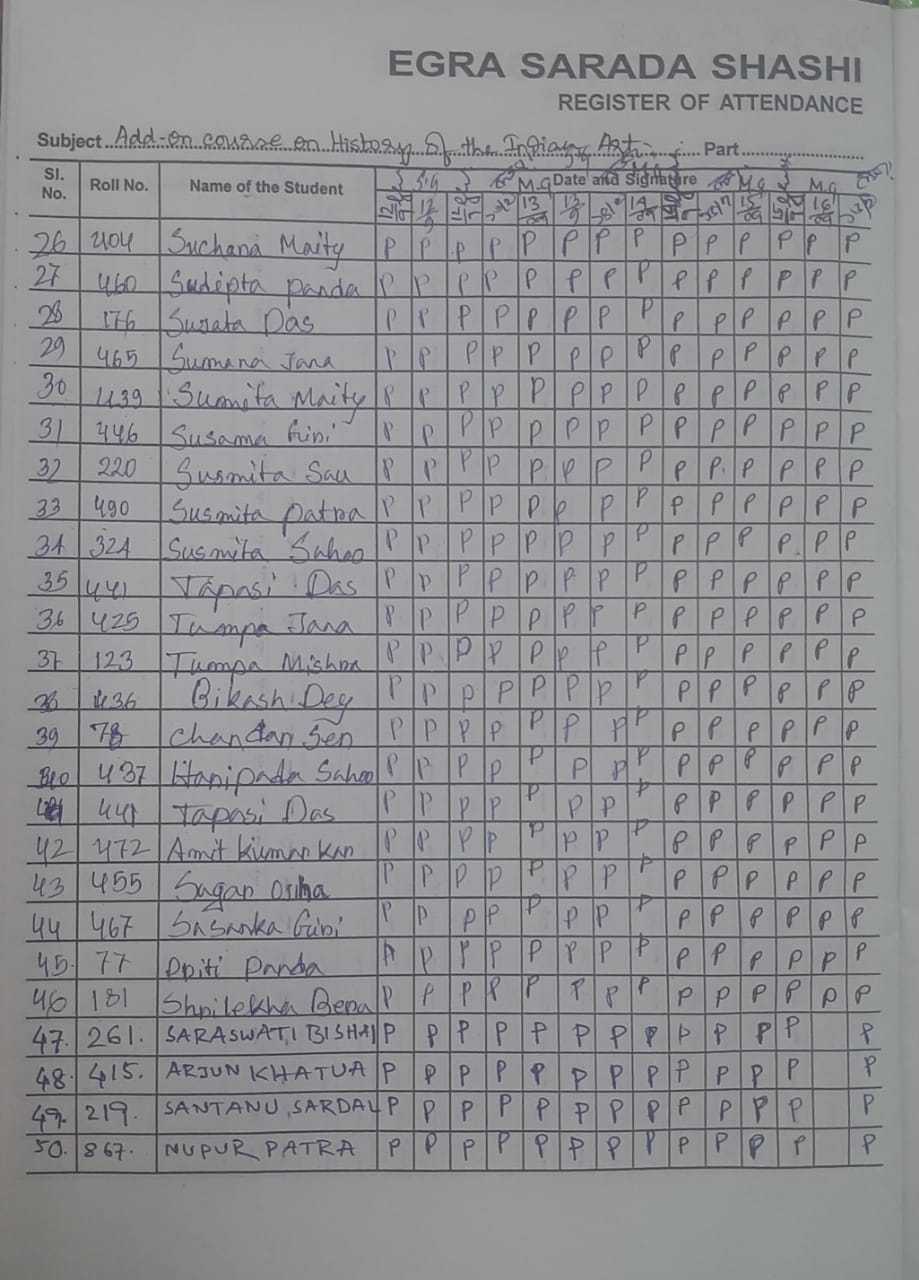 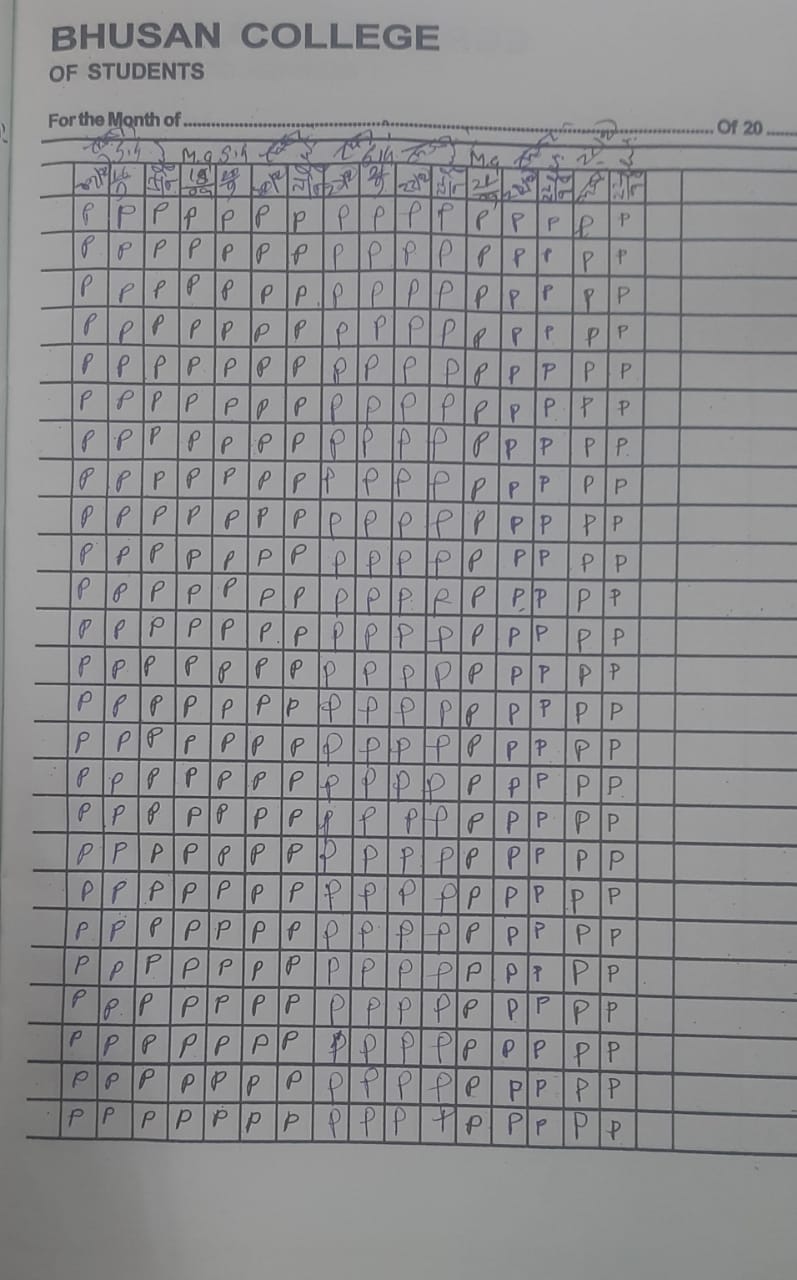 